                              ПРОЄКТ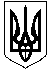 УКРАЇНАМАЛИНСЬКА МІСЬКА  РАДАЖИТОМИРСЬКОЇ ОБЛАСТІР І Ш Е Н Н Ямалинської МІСЬКОЇ ради     (         сесія восьмого скликання)від     2022 року №___  Про  внесення змін до структури Малинівського ліцею Малинської міської ради,Недашківського ліцею Малинської міської ради, Гранітненського ліцею Малинської міської ради      Керуючись ст.26 Закону України «Про місцеве самоврядування  в  Україні», з метою впорядкування структури Малинівського ліцею Малинської міської ради, Недашківського ліцею Малинської міської ради, Гранітненського ліцею Малинської міської ради та вчасної підготовки до проведення опалювального сезону в закладах освіти, враховуючи рекомендації постійної комісії з гуманітарних питань, міська рада ВИРІШИЛА:      1. Внести зміни до структури Малинівського ліцею Малинської міської ради, а саме: ввести з 01.10.2022 року чотири штатні одиниці машиніста (кочегара) котельні.      2. Внести зміни до структури Недашківського ліцею Малинської міської ради, а саме: ввести з 01.10.2022 року чотири штатні одиниці машиніста (кочегара) котельні.      3. Внести зміни до структури Гранітненського ліцею Малинської міської ради, а саме: ввести з 01.10.2022 року чотири штатні одиниці машиніста (кочегара) котельні.4. Контроль за виконанням даного рішення покласти на постійну комісію з гуманітарних питань.Міський голова		                                                      Олександр СИТАЙЛО Віталій ЛУКАШЕНКООлександр ПАРШАКОВВіталій КОРОБЕЙНИК                                 